ТЕСТЫ Скопируйте тесты своего варианта, укажите правильный ответ любым удобным способом прямо в тестах. Выберите вариант в соответствии с номером в списке группы: й в-т- №1, 4, 7, 10; 2-й в-т-№2, 5, 8, 11; 3-й в-т- №3, 6,9.1 вариантХОЛЕРНЫЙ ВИБРИОН БЫЛ ВЫДЕЛЕН В ЧИСТОЙ КУЛЬТУРЕЗ. В. ЕрмольевойФ. ПациниР. КохомЛ. ПастеромВ.А. ХавкинымХОЛЕРНЫЙ ВИБРИОНкапнофилоблигатный анаэробфакультативный анаэробоблигатный аэробмикроаэрофилИССЛЕДОВАНИЕ НА ХОЛЕРУ ОСНОВАНО НА СПОСОБНОСТИ ВИБРИОНАрасти на питательных средах с добавлением фенолаопережать рост сопутствующей флоры и расти на щелочных питательных средахрасти в дистиллированной водерасти на кислых питательных средахрасти на плотных питательных средах ОСНОВОЙ ПАТОГЕНЕТИЧЕСКОГО ЛЕЧЕНИЯ ХОЛЕРЫ ЯВЛЯЕТСЯ ПРИМЕНЕНИЕвакцинхолерного бактериофагаплазмы доноровсолевых растворовинтерферонаОТЛИЧИТЕЛЬНАЯ ОСОБЕННОСТЬ HELICOBACTER PYLORI быстрый ростстрогий аэробстрогий анаэробмикроаэрофил, капнофилнетребователен к питательным средамСПЕЦИФИЧЕСКАЯ ПРОФИЛАКТИКА ХЕЛИКОБАКТЕРНОЙ ИНФЕКЦИИприем антибиотиковвакцинацияне разработанасоблюдение правил личной гигиеныздоровый образ жизниИСТОЧНИК ХЕЛИКОБАКТЕРНОЙ ИНФЕКЦИИ контаминированные эндоскопыкровососущие членистоногиепредметы личной гигиеныбольной человекконтаминированная водаМАРКЕР HELICOBACTER PYLORI ПРИ ИСПОЛЬЗОВАНИИ ДЫХАТЕЛЬНОГО ТЕСТА ДНКоксидазауреазафосфолипазаCagA, VacA-цитотоксины2 вариант1. ВОЗБУДИТЕЛЬ ХОЛЕРЫ ОТНОСИТСЯ К РОДУSalmonellaAeromonasEscherichiaVibrioPlesiomonas2. ОПТИМАЛЬНЫЙ рН ДЛЯ РОСТА ХОЛЕРНОГО ВИБРИОНА5,4-6,07,0-7,28,2-8,69,0-10,010,0-12,03. ВРЕМЯ ВЫДАЧИ ОКОНЧАТЕЛЬНОГО ПОЛОЖИТЕЛЬНОГО ОТВЕТА ИЗ БАКЛАБОРАТОРИИ ООИ ПРИ ХОЛЕРЕчерез 6-8 ччерез 10-12 ччерез 24-36 ччерез 36-48 ччерез 72-96 ч4. ВЕДУЩИЙ ФАКТОР ВИРУЛЕНТНОСТИ ВОЗБУДИТЕЛЯ ХОЛЕРЫэндотоксинэкзотоксинпили IV типанейраминидазарастворимая гемагглютининпротеаза5. ПЕРВООТКРЫВАТЕЛИ РОЛИ HELICOBACTER PYLORI В ПОРАЖЕНИИ СЛИЗИСТОЙ ОБОЛОЧКИ ЖЕЛУДКАР. Кох (1883)Л. Пастер (1885)супруги Готшлих (1906)З.В. Ермольева (1922)Б. Маршалл, Дж. Уоррен (19826. НЕИНВАЗИВНЫЙ МЕТОД ДИАГНОСТИКИ ХЕЛИКОБАКТЕРНОЙ ИНФЕКЦИИдыхательный тестмикроскипическийбактериологическийуреазный тестмолекулярно-генетический (ПЦР)7. ИССЛЕДУЕМЫЙ МАТЕРИАЛ ПРИ ИНВАЗИВНЫХ МЕТОДАХ МИКРОБИОЛОГИЧЕСКОЙ ДИАГНОСТИКИ ЯЗВЫ ЖЕЛУДКА, ВЫЗВАННОЙ HELICOBACTER PYLORIСМЖслюнакалгастробиоптатсыворотка крови8. МАРКЕР HELICOBACTER PYLORI ПРИ ИСПОЛЬЗОВАНИИ ДЫХАТЕЛЬНОГО ТЕСТА ДНКоксидазауреазафосфолипазаCagA, VacA-цитотоксины3 вариант1. ХОЛЕРНЫЙ ВИБРИОНнеподвиженактивно подвиженобразует капсулуобразует споруне устойчив в водной среде2. ЭЛЕКТИВНАЯ СРЕДА ДЛЯ ВЫДЕЛЕНИЯ ХОЛЕРНОГО ВИБРИОНАсреда Эндоголодный агарпитательный агар кровяной агарщелочной агар3. ПАТОГЕНЕТИЧЕСКИЙ МЕХАНИЗМ РАЗВИТИЯ ДИАРЕИ ПРИ ХОЛЕРЕпроникновение в энтероциты и повреждение фагосомблокада синтеза белка и гибель энтероцитовслущивание эпителия слизистой оболочки тонкой кишкинарушение вегетативной иннервации тонкой кишкинарушение функции ферментных систем энтероцитов с интенсивным выделением электролитов и воды4. МЕТОД ЭКСПРЕСС-ДИАГНОСТИКИ ПРИ ХОЛЕРЕпосев на щелочной агарРНГА с сывороткой обследуемогоРИФ с выделенной культуройРИФ с испражнениями больногозаражение лабораторных животных5. HELICOBACTER PYLORI ПЕРВОНАЧАЛЬНО КОЛОНИЗИРУЕТ антральный отдел желудкатело желудкадно желудкаДПКтонкий кишечник6. ВЕДУЩИЙ ФАКТОР ВИРУЛЕНТНОСТИ HELICOBACTER PYLORI, ИНДУЦИРУЮЩИЙ ДЕСТРУКЦИЮ СОЖ И ОБРАЗОВАНИЕ ЯЗВаммиакфосфолипазамуциназаVacA, CagA-цитотоксиныцитокины 7. ОСНОВНОЙ ПУТЬ ЗАРАЖЕНИЯ ПРИ ХЕЛИКОБАКТЕРНОЙ ИНФЕКЦИИалиментарный контактно-бытовойконтактный (при эндоскопических обследованиях)воздушно-капельныйвоздушно-пылевой8. ИССЛЕДУЕМЫЙ МАТЕРИАЛ ПРИ ИНВАЗИВНЫХ МЕТОДАХ МИКРОБИОЛОГИЧЕСКОЙ ДИАГНОСТИКИ ЯЗВЫ ЖЕЛУДКА, ВЫЗВАННОЙ HELICOBACTER PYLORI1 )СМЖ2) слюна3) кал4) гастробиоптат5) сыворотка кровиПРАКТИКА1. Учесть и оценить результаты РИФ с материалом от обследуемого с клиническим диагнозом «ОКИ: холера?» и холерной люминесцирующей сывороткой. Сделать вывод.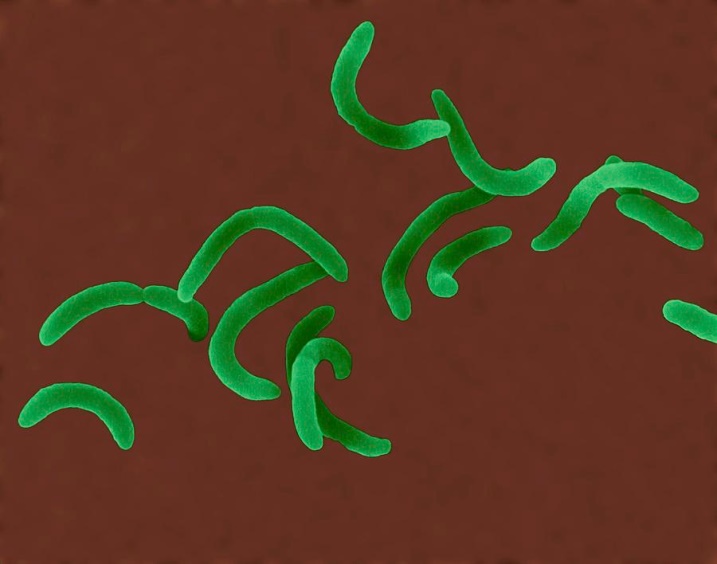 2. Оцените результат микроскопического исследования и определения уреазной активности биоптатов СОЖ с целью диагностики хеликобактерной инфекции.Пробирка К -контроль, пробирка О - опыт (наблюдаем реакцию через 3 часа инкубации при 37грС).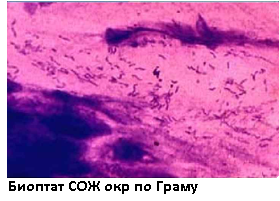 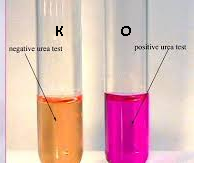 3. Решите ситуационную задачу:Задача вариант №1. После возвращения из туристической поездки в Индию в инфекционный стационар поступил пациент с подозрением на холеру. 1. Какой материал необходимо взять на исследование? 2. Какой метод  диагностики следует применить? 3. Какие свойства изучают для идентификации культуры? 4. Принципы терапии холеры.Задача вариант №2. После туристической поездки на Филиппины в инфекционное отделение госпитализирован ребенок 11 лет с жалобами на многократную рвоту, обильный жидкий стул. При осмотре испражнения напоминают рисовый отвар, тургор кожи снижен, глаза запавшие, температура тела 35˚С. Ребенок вял, заторможен. 1. Какой материал возьмете у больного? Правила забора  и транспортировки материала. 2. Какой метод диагностики необходимо применить, его особенности с учетом биологических свойств возбудителя? 3. Сроки получения ответа из бактериологической лаборатории. Задача вариант № 3. С самолёта рейса Дели-Москва снят заболевший пассажир и немедленно доставлен в инфекционное отделение БСМП. Объективно: многократные понос и рвота, выделения напоминают рисовый отвар, Т – 35,3˚С. 1. Как и какие материалы заберете у больного? 2. Укажите методы экспресс- диагностики, суть и время выдачи ответа 3. Какие микробиологические методы диагностики следует провести обязательно, их особенности? 3. Когда и в какой форме дадите ответ?Клинический диагноз:Клинический диагноз:Клинический диагноз:Клинический диагноз:Исследуемый материал:Исследуемый материал:Исследуемый материал:Исследуемый материал:Метод диагностики:Метод диагностики:Метод диагностики:Метод диагностики:ЦельМетод и его содержаниеРезультатВыводКлинический диагноз:Клинический диагноз:Клинический диагноз:Клинический диагноз:Исследуемый материал:Исследуемый материал:Исследуемый материал:Исследуемый материал:Метод диагностики:Метод диагностики:Метод диагностики:Метод диагностики:ЦельМетод и его содержаниеРезультатВывод